GatewayGateway ir bankai piederošs elektroniskais kanāls, kas izstrādāts uzņēmumu finanšu datu vadībai – pieprasījuma un atbildes ziņojumu apmaiņai starp banku un klientu. Gateway nodrošina kontu pārskatu saņemšanu no bankas visu diennakti, izmantojot savienojumu tieši no  uzņēmuma grāmatvedības sistēmas Tildes Jumis.Gateway šobrīd piedāvā divas bankas Latvijā — SEB banka un Swedbank.Tildes Jumis piedāvā datu apmaiņu ar abām bankām.Lai izmantotu Gateway iespējas:Jābūt kontam atbilstošajā bankā;Jānoslēdz ar banku sadarbības līgums;Jāveic Gateway instalēšanas faila lejupielāde Gateway..Gateway instalācijaSistēmas Gateway instalēšana ir vienkārša un neprasa īpašu sagatavotību. Sistēmas instalēšanas gaita īsumā ir šāda.Nospiežot uz lejupielādes saites automātiski, tiek atvērts konfigurēšanās logs. Lai sāktu instalāciju, jānospiež poga „Sākt instalāciju”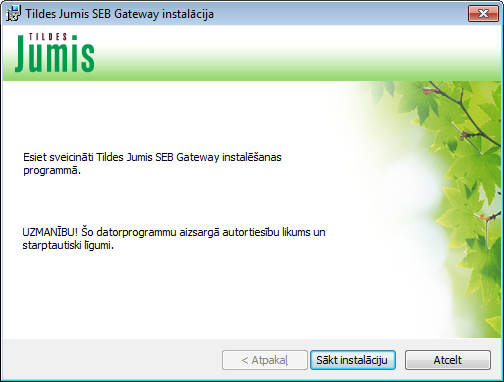 Notiek instalēšanas process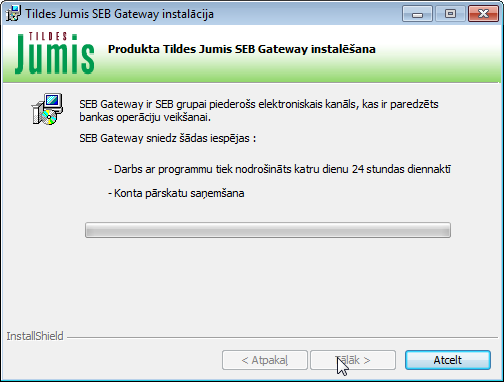 Lai pabeigtu instalēšanu, jānospiež poga „Pabeigt”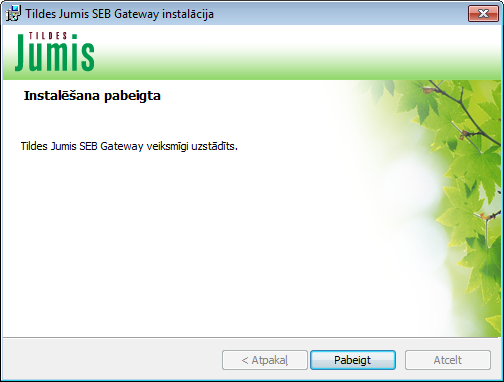 seb bankas gatewayKonfigurēšana Lai pieslēgtos Gateway nepieciešams:Noslēgt ar banku līgumu par GW lietošanu;Izveidot sertifikāta pieprasījumu un atslēgas failu;Nosūtīt bankai sertifikāta pieprasījuma failu uz bankas norādīto e-pastu;No bankas tiks saņemts sertifikāta fails un klienta pieslēguma identifikators;Pieslēguma konfigurēšana1. solis — līgums slēgšana ar banku. Sīkāka informācija pieejama bankas mājas lapā Gateway. 2. solis — sertifikāta pieprasījuma veidošana — sistēmā Tildes Jumis lentes joslā cilnē Konfigurēšana iespēju grupā Iestatījumi jāizvēlas Bankas sertifikāta veidošana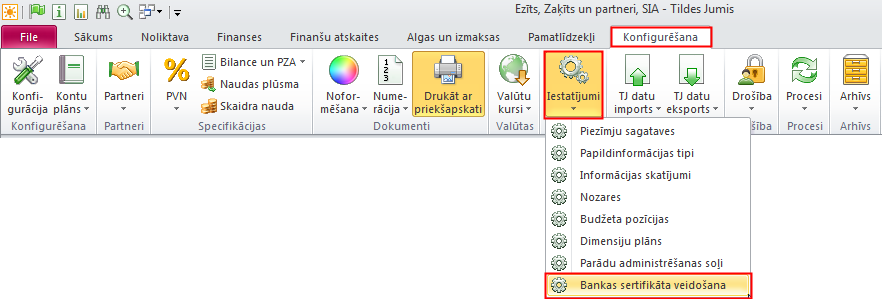 Sertifikāta pieprasījuma izveidošanai tiks atvērta speciāla forma, kas jāaizpilda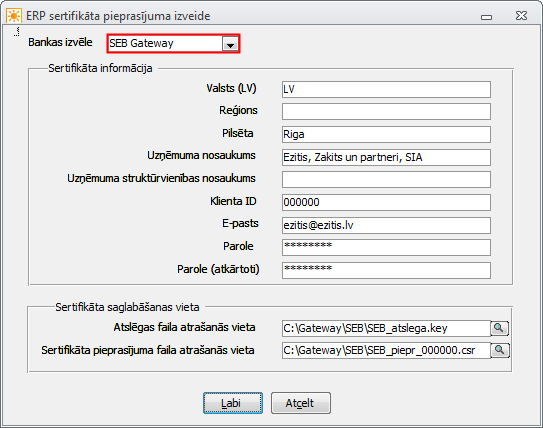 Obligāti aizpildāmie lauki:Klienta ID — līgumā ar banku norādītais  klienta identifikatora numurs (piemērā – 000000);E-pasts — uzņēmuma e-pasts;Parole — GW pieslēgšanās parole;Sertifikāta faili — ieteicams izveidot atsevišķu mapi atslēgas un sertifikāta pieprasījuma failu glabāšanai. Rūpējieties par šo mapju drošību, jo šie faili nodrošina piekļuvi Jūsu bankas kontiem. Neautorizēta piekļuve failiem dos iespēju piekļūt Jūsu bankas kontiem.Atslēgas faila atrašanās vieta — jānorāda, kur tiks izveidots un pēc tam atradīsies atslēgas fails. Nosaukums failam jānorāda pašam! Šo failu nekādā gadījumā nedrīkst nodot citiem!Sertifikāta pieprasījuma atrašanās vieta — jānorāda, kur tiks izveidots un pēc tam atradīsies sertifikāta pieprasījuma fails. Nosaukums failam jānorāda pašam! Šis fails [SEB_ piepr_000000.csr] jānosūta bankai.Lai faili tiktu izveidoti, jānospiež poga Labi.Par failu veiksmīgu izveidoti tiks atvērts paziņojums.3.solis — Jānosūta bankai sertifikāta pieprasījuma fails [SEB_ piepr_000000.csr] uz bankas norādīto e-pastu.4.solis — No bankas tiks saņemts sertifikāta fails un klienta pieslēguma identifikators, kas jānoglabā datorā vai datu nesējā.5.solis — Pieslēguma konfigurēšana. Saņemot no bankas sertifikāta failu, jāveic pieslēguma konfigurēšana sistēmas Tildes Jumis loga Konfigurācija cilnē Un citi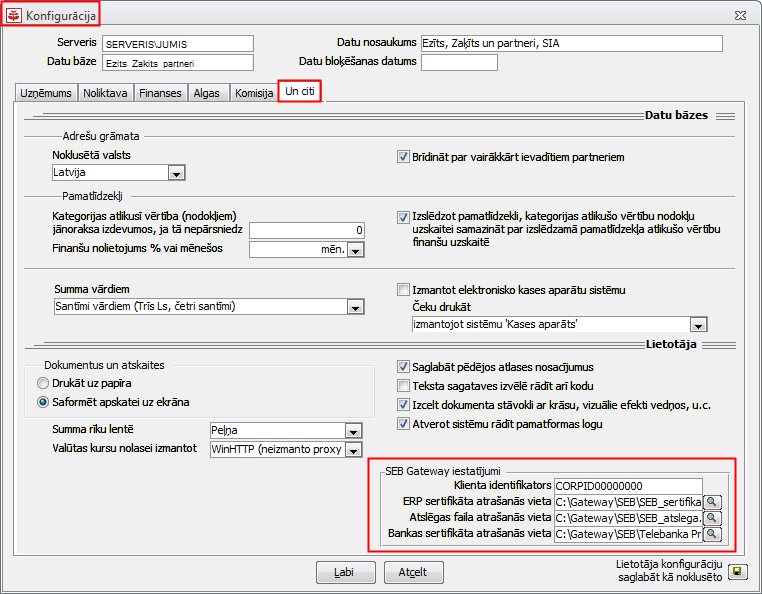 Klienta identifikators — tiks norādīts bankas GW līguma pielikumā;ERP sertifikāta atrašanās vieta — jānorāda no bankas atsūtītā ERP sertifikāta atrašanās vieta Jūsu datorā vai datu nesējā. Ieteicams ievietot tajā pašā mapē, kurā tika izveidots sertifikāta pieprasījums.Atslēgas faila atrašanās vieta — jānorāda atslēgas faila atrašanās vieta izveidotajā mapē.Bankas sertifikāta atrašanās vieta — jānorāda no bankas atsūtītā bankas sertifikāta atrašanās vieta Jūsu datorā vai datu nesējā. Ieteicams ievietot tajā pašā mapē, kurā tika izveidots sertifikāta pieprasījums.Pēc iestatījumu norādīšanas var sākt darbu ar Gateway.Darbs ar GatewaySEB bankas Gateway nodrošina kontu pārskatu saņemšanu no bankas visu diennakti, izmantojot savienojumu tieši no  uzņēmuma grāmatvedības sistēmas Tildes Jumis.Lai pieslēgtos Gateway, sistēmas Tildes Jumis lentes joslas cilnē Sākums jāizvēlas opcija Imports no bankas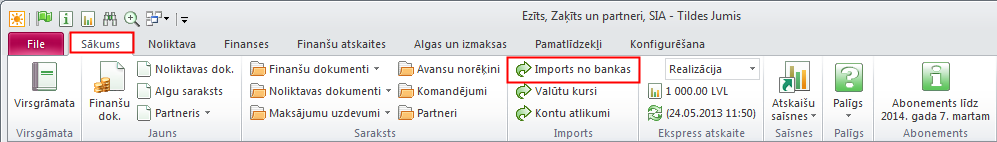 Atvērtajā logā:jāieliek pazīme  Izmantot bankas pieslēgumu;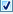 jānorāda laika periods par kuru neppieciešams konta izraksts;no nolaižamā saraksta jāizvēlas bankas konts (sarakstā būs pieejami visi banku konti, kādi ievadīti sistēmā Tildes Jumis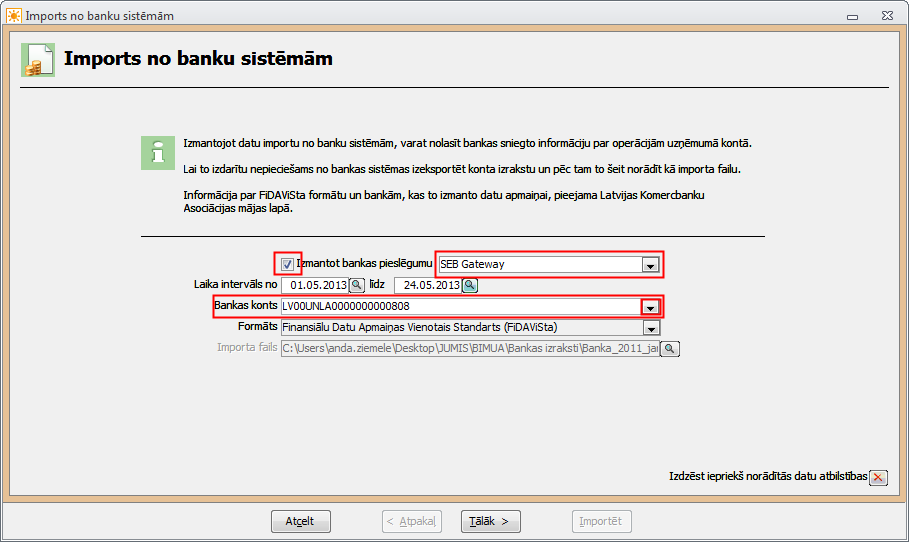 Lai turpinātu darbu, jānospiež poga Tālāk — tiks atvērts logs paroles ievadīšanai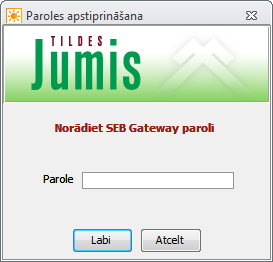 Pēc paroles ievadīšanas jānospiež poga Labi un jāgaida savienojums ar banku. Pēc veiksmīga savienojuma tiks atvērts bankas konta izraksta apstrādes logs, kas ir identisks šobrīd Jumī esošajam apstrādes logam, kas tiek atvērts, lai apstrādātu no bankas FiDaViSta formātā sagatavotu konta izrakstu.Visas turpmākās konta izraksta apstrādes darbības ir identiskas. Sīkāks apraksts pieejams elektroniskajā rokasgrāmatā Palīgs sistēmas lentes joslā vai mūsu mājas lapā Konta izraksta apstrāde, kā arī  forumā esošajā Video materiālā.SWEDbank gatewayKonfigurēšana Lai pieslēgtos Gateway nepieciešams:Noslēgt ar banku līgumu par GW lietošanu;Izveidot sertifikāta pieprasījumu un atslēgas failu;Nosūtīt bankai sertifikāta pieprasījuma failu uz bankas norādīto e-pastu;No bankas tiks saņemts sertifikāta fails un klienta pieslēguma identifikators;Pieslēguma konfigurēšana1. solis — jānoslēdz līgums ar banku. Sīkāka informācija pieejama bankas mājas lapā Gateway. 2. solis — sertifikāta pieprasījuma veidošana — sistēmā Tildes Jumis lentes joslā cilnē Konfigurēšana iespēju grupā Iestatījumi jāizvēlas Bankas sertifikāta veidošanaSertifikāta pieprasījuma izveidošanai tiks atvērta speciāla forma, kas jāaizpilda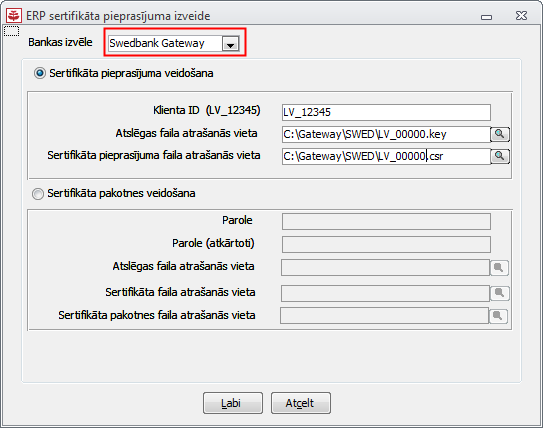 Obligāti aizpildāmie lauki:Klienta ID — līgumā ar banku norādītais identifikatora numurs;Sertifikāta faili — ieteicams izveidot atsevišķu mapi atslēgas un sertifikāta pieprasījuma failu glabāšanai. Rūpējieties par šo mapju drošību, jo šie faili nodrošina piekļuvi Jūsu bankas kontiem. Neautorizēta piekļuve failiem dos iespēju piekļūt Jūsu bankas kontiem.Atslēgas faila atrašanās vieta — jānorāda, kur tiks izveidots un pēc tam atradīsies atslēgas fails. Nosaukums failam jānorāda pašam! Šo failu nekādā gadījumā nedrīkst nodot citiem!Sertifikāta pieprasījuma atrašanās vieta — jānorāda, kur tiks izveidots un pēc tam atradīsies sertifikāta pieprasījuma fails. Nosaukums failam jānorāda pašam! Šis fails [LV_00000.csr] jānosūta bankai.Lai faili tiktu izveidoti, jānospiež poga Labi.Par failu veiksmīgu izveidoti tiks atvērts paziņojums.3.solis — Nosūtīt bankai sertifikāta pieprasījuma failu [LV_00000.csr]uz bankas norādīto e-pastu.4.solis — No bankas tiks saņemts sertifikāta fails [LV_00000.cer].5.solis — Sertifikāta pakotnes veidošana: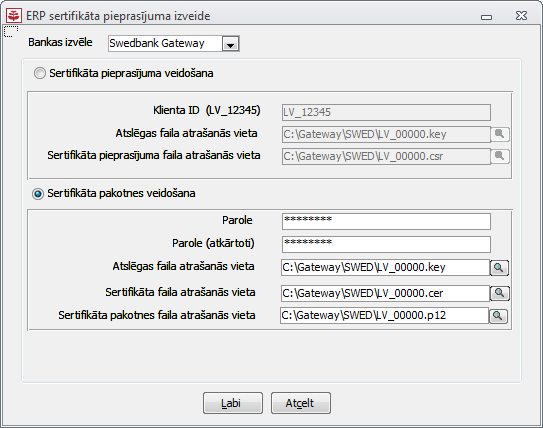 Parole — GW pieslēgšanās parole;Atslēgas faila atrašanās vieta — jānorāda atslēgas faila atrašanās vieta izveidotajā mapē.Sertifikāta atrašanās vieta — jānorāda no bankas atsūtītā bankas sertifikāta atrašanās vieta Jūsu datorā vai datu nesējā. Ieteicams ievietot tajā pašā mapē, kurā tika izveidots sertifikāta pieprasījums.Sertifikāta pakotnes atrašanās vieta — jānorāda, kur tiks izveidots un pēc tam atradīsies sertifikāta pakotne. Nosaukums failam jānorāda pašam! Šo failu nekādā gadījumā nedrīkst nodot citiem!6.solis — Pieslēguma konfigurēšana. Pēc bankas sertifikāta faila saņemšanas, jāveic pieslēguma konfigurēšana.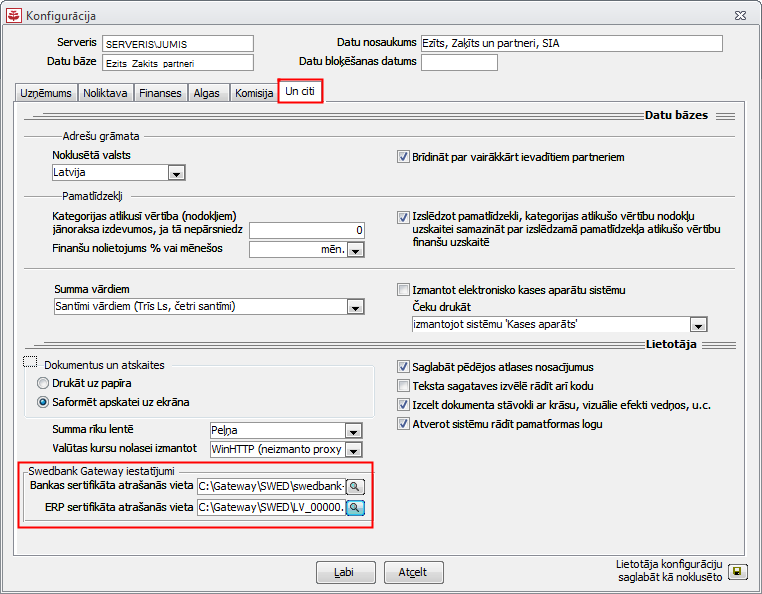 Bankas sertifikāta atrašanās vieta — jānorāda no bankas atsūtītā bankas sertifikāta atrašanās vieta Jūsu datorā vai datu nesējā. Ieteicams ievietot tajā pašā mapē, kurā tika izveidots sertifikāta pieprasījums.ERP sertifikāta atrašanās vieta — jānorāda sertifikāta pakotnes atrašanās vieta Jūsu datorā vai datu nesējā. Pēc iestatījumu norādīšanas var sākt darbu ar Gateway.Darbs ar GatewaySWEDbank Gateway nodrošina darbu ar programmu katru dienu 24 stundas diennaktī, informācijas saņemšana par konta atlikumu dotajā brīdī, konta pārskatu saņemšanu, izmantojot savienojumu tieši no  uzņēmuma grāmatvedības sistēmas Tildes Jumis.Konta atlikumu saņemšanaLai pieslēgtos Gateway, sistēmas Tildes Jumis lentes joslas cilnē Sākums jāizvēlas opcija Kontu atlikumi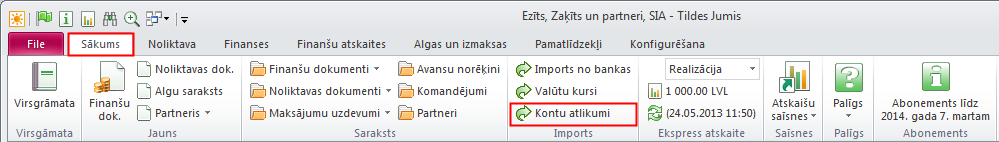 Tiks atvērts pieslēgšanās logs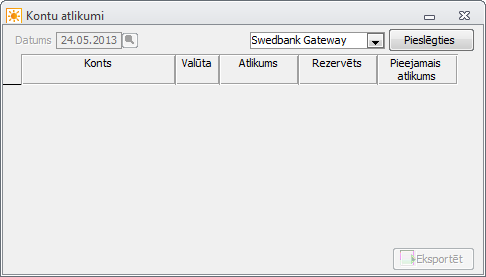 Lai turpinātu darbu, jānospiež poga Pieslēgties — tiks atvērts logs paroles ievadīšanai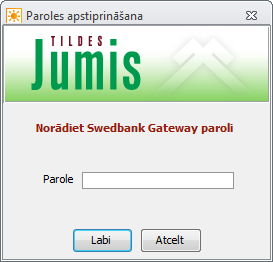 Pēc paroles ievadīšanas jānospiež poga Labi un jāgaida savienojums ar banku. Pēc veiksmīga savienojuma tiks atvērts bankas atlikumu informācijas logs , kurā redzama informācija par kontiem — atlikums, rezervācija, pieejamais atlikums.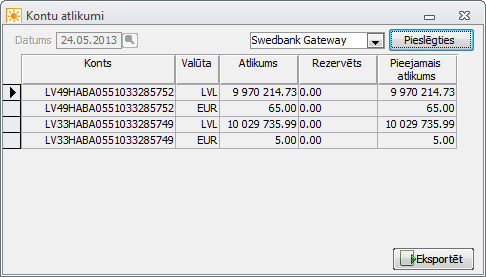 Nepieciešamības gadījumā informāciju var eksportēt uz Microsoft Excel nospiežot pogu Eksportēt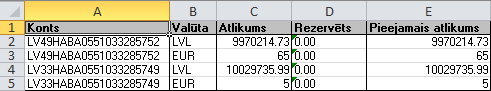 Kontu pārskata saņemšanaLai pieslēgtos Gateway, sistēmas Tildes Jumis lentes joslas cilnē Sākums jāizvēlas opcija Imports no bankasAtvērtajā logā:jāieliek pazīme  Izmantot bankas pieslēgumu;jānorāda laika periods par kuru neppieciešams konta izraksts;no nolaižamā saraksta jāizvēlas bankas konts (sarakstā būs pieejami visi banku konti, kādi ievadīti sistēmā Tildes Jumis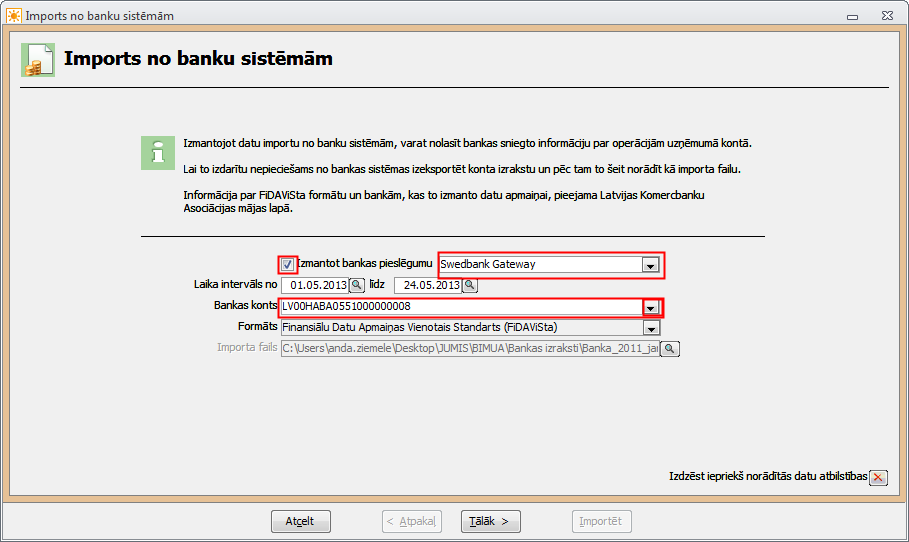 Lai turpinātu darbu, jānospiež poga Tālāk — tiks atvērts logs paroles ievadīšanaiPēc paroles ievadīšanas jānospiež poga Labi un jāgaida savienojums ar banku. Pēc veiksmīga savienojuma tiks atvērts bankas konta izraksta apstrādes logs, kas ir identisks šobrīd Jumī esošajam apstrādes logam, kas tiek atvērts, lai apstrādātu no bankas FiDaViSta formātā sagatavotu konta izrakstu.Visas turpmākās konta izraksta apstrādes darbības ir identiskas. Sīkāks apraksts pieejams elektroniskajā rokasgrāmatā Palīgs sistēmas lentes joslā vai mūsu mājas lapā Konta izraksta apstrāde, kā arī  forumā esošajā Video materiālā.Slēdzot līgumu, paziņojiet bankai, ka esat Tildes Jumis klients!Attēlos redzamie failu nosaukumi ir tikai piemēri!Uzņēmuma nosaukumu norādot nav ieteicams izmantot garumzīmes un mīkstinājuma zīmes.Par bankas sertifikātu un paroļu drošību atbild uzņēmuma vadība vai vadības noteiktie atbildīgie darbinieki!Rūpējieties, lai sertifikātu glabāšanas mape un paroles nebūtu pieejamas citām personām!Attēlos redzamie failu nosaukumi ir tikai piemēri!Par bankas sertifikātu un paroļu drošību atbild uzņēmuma vadība vai vadības noteiktie atbildīgie darbinieki! Rūpējieties, lai sertifikātu glabāšanas mape un paroles nebūtu pieejamas citām personām!